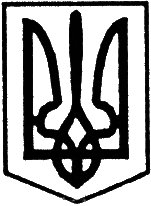 Благовіщенська  районна радаКіровоградської областісімнадцята  сесія сьомого скликаннявід  “25” травня  2018 року                                                     		      № 295м. БлаговіщенськеПро звіт про використання коштів резервного фондурайонного бюджету за І квартал 2018 рокуВідповідно до Закону України “Про місцеве самоврядування в Україні”, статті 24 Бюджетного кодексу України, заслухавши інформацію заступника начальника фінансового управління районної державної адміністрації Максименюк Лілії Борисівни  “Про звіт про використання коштів резервного фонду районного бюджету за І квартал 2018 року”, враховуючи рекомендації спільного засідання  постійних комісій районної ради з питань планування, бюджету і фінансів та з питань агропромислового комплексу, регулювання земельних відносин та охорони навколишнього природного середовища,  районна рада ВИРІШИЛА:1.Затвердити звіт про використання коштів резервного фонду районного бюджету  за І квартал 2018 року (додається). Голова районної ради                                                       І. КРИМСЬКИЙ